Summary of Key Stage 2 Results 2017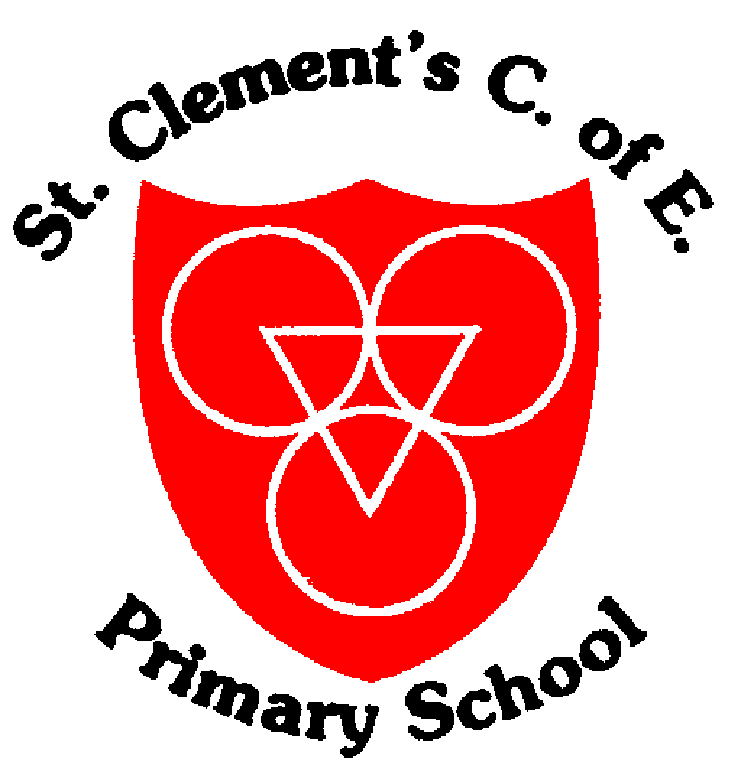 PERCENTAGE OF PUPILS ACHIEVING THE EXPECTED STANDARD IN READING, WRITING, EGPS & MATHS:% of pupils at expected standard is higher than local & national in writing.  We are below local & national at the expected standard in GPS, reading, maths & combined.  PERCENTAGE OF PUPILS ACHIEVING A HIGH LEVEL OF ATTAINMENT IN READING, WRITING, EGPS & MATHS:% pupils at achieving at the higher standard is below local and national in all areas.  AVERAGE SCALED SCORES: (EXPECTED STANDARD 100)AVERAGE PROGRESS SCORES: (BASED ON 26/31 PUPILS)Progress scores will be centred around 0, with most schools within the range of -5 to +5.  • A score of 0 means pupils in this school on average do about as well at KS2 as those with similar prior attainment nationally.  • A positive score means pupils in this school on average do better at KS2 as those with similar prior attainment nationally. • A negative score means pupils in this school on average do worse at KS2 as those with similar prior attainment nationally. A negative score does not mean that pupils did not make any progress, rather it means they made less progress than other pupils nationally with similar starting points.     For example, if a school has a maths score of -4 this would mean that on average pupils in this school achieved 4 scaled scores less than other pupils nationally with similar starting points.   Our progress scores were better than the national floor standard in reading, writing & maths.Further information about our most recent Key Stage 2 results can be found on:  The School Performance Tables website which is available at: www.gov.uk/school-performance-tablesSUBJECT% PUPILS ACHIEVING EXPECTED STANDARD AT ST CLEMENTS% PUPILS ACHIEVING EXPECTED STANDARD NATIONALLY 2017% PUPILS ACHIEVING EXPECTED STANDARD IN MANCHESTER 2017READING47%71%66%WRITING77%76%72%MATHS40%75%74%COMBINED READING, WRITING & MATHS17%61%57%ENGLISH GRAMMAR, PUNCTUATION & SPELLING (EGPS)53%77%76%SUBJECT% PUPILS ACHIEVING A HIGH LEVEL AT ST CLEMENTS% PUPILS ACHIEVING A HIGH LEVEL NATIONALLY 2017% PUPILS ACHIEVING A HIGH LEVEL IN MANCHESTER 2017READING3%25%20%WRITING10%18%14%MATHS3%23%22%COMBINED READING, WRITING & MATHS0%9%7%ENGLISH GRAMMAR, PUNCTUATION & SPELLING (EGPS)10%31%32%SUBJECTSCALED SCORE AT ST CLEMENTSNATIONAL AVERAGE SCALED SCOREREADING99104MATHS98104ENGLISH, GRAMMAR, PUNCTUATION & SPELLING (EGPS)102106SUBJECTAVERAGE PROGRESS AT ST CLEMENTSAVERAGE PROGRESS NATIONALLY 2017READING-3.7-5.0WRITING1.1-7.0MATHS-4.6-5.0